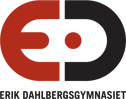 TEKNISK DOKUMENTATIONWebbprojekt: Gränssnittsdesign, Webbserverprogrammering 1 & Webbutveckling 2

Webbprojekt	Elevnamn
Teknikprogrammet, TE	
Vårterminen 2023	
BeskrivningKort beskrivning av webbplatsen (återanvänd text från din projektplan om inget ändrats).DesignKort beskrivning av tankarna bakom den grafiska designen. Om du har skapat en grafisk manual i ett separat dokument kan du ta bort hela denna rubrik (2) och bifogade till andra dokument istället.Skisser/wireframesKlistra in bild(er).FärgschemaKlistra in bild(er) med hexvärden och/eller rgb-värden.TypsnittNamnge de typsnitt som används och vad de används till samt en bild med exempeltext på typsnitten. Lämna även länkar till onlineresurser om så behövs.LogotypKlistra in bild(er).PrototypKlistra in bild(er), länka till online-resurs och/eller bifogade filer.Fil- och mappstrukturVisa upp fil- och mappstruktur med tabell eller punktlista.Front-endBeskriv de tekniker som används på front-end/klientsidan. Ange och länka till de bibliotek/ramverk/script som används (inklusive versionsnummer).SkärmbilderKlistra in skärmbilder för både stor och liten skärm.SkärmstorlekarAnge brytpunkterna för skärmstorlekar.Back-endBeskriv vad som används på back-end, dvs. ASP.NET Web Pages och din (ev.) användning av _Layout, AppStart och PageStart. Om du inte läser Webbserverprogrammering 1 kan du ta bort hela denna rubrik (5).DatalagringBeskriv vilken data som lagras och på vilket sätt. Om du har en databas bifogar du här en figur över dess struktur. Du kan göra detta i Visual Studio genom att lägga till ett objekt av typen ADO.NET Entity Model, högerklicka på detta och sedan visa diagram. Om du inte läser Webbserverprogrammering 1 kan du ta bort hela denna rubrik (6).TestresultatKort introduktionstext om vilka tester du kört.ValideringKlistra in resultat (screenshot) från validering av HTML och CSS. Kommentera resultaten kort om så behövs.TillgänglighetKlistra in testresultat (screenshot) från Wave WebAIM. Kommentera resultaten kort om så behövs.KontrasterKlistra in resultat (screenshot) från WCAG Contrast Checker. Kommentera resultaten kort om så behövs.PrestandaKlistra in resultat (screenshot) från Lighthouse Audits. Kommentera resultaten kort om så behövs.Kända problem/buggarBeskriv de problem du känner till med ditt projekt. Var ärlig. Har du tankar om hur de kan lösas (men inte hann med) så skickar du med dessa. Skapa underrubriker om du tycker att det behövs.